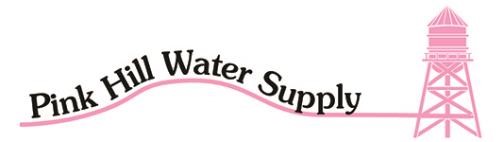 P.O. BOX 224 BELLS, TX, 75414 2019 DIRECTORS MEETING AGENDA GUEST SIGN IN SHEET GIVEN TO BOARD PRESIDENT   7:00PMTHURSDAY NOVEMBER 14TH 2019   7:15 PM MEETING CALLED TO ORDER AND ESTABLISH A QUORUM.  DECLARE MEETING OPEN TO THE PUBLICPUBLIC COMMENTS:  LIMITED TO 10 MINUTES PER AGENDA ITEM FOR THOSE WHO ARE SIGNED UP TO SPEAK.  5 MINUTES FOR GENERAL ITEMS OF CONCERN.READING OF AND ACTION ON MINUTES OF OCTOBER 10TH 2019 DIRECTORS MEETING. 											REVIEW FINANCIAL REPORT 								REVIEW AND MAKE CHANGES TO 2020 BUDGET AND APPROVE THE BUDGET.								 MANAGERIAL UPDATES: ANY NEW OR OLD BUSINESS								SUGGESTED AGENDA ITEMS FOR NEXT MEETING.	ADJOURN MEETING 